KOMUNIKAT KOŃCOWY
AKADEMICKICH MISTRZOSTW POLSKI W KOSZYKÓWCE MĘŻCZYZN
PÓŁFINAŁ  A
GDYNIA, 05-08.05.2022 r.
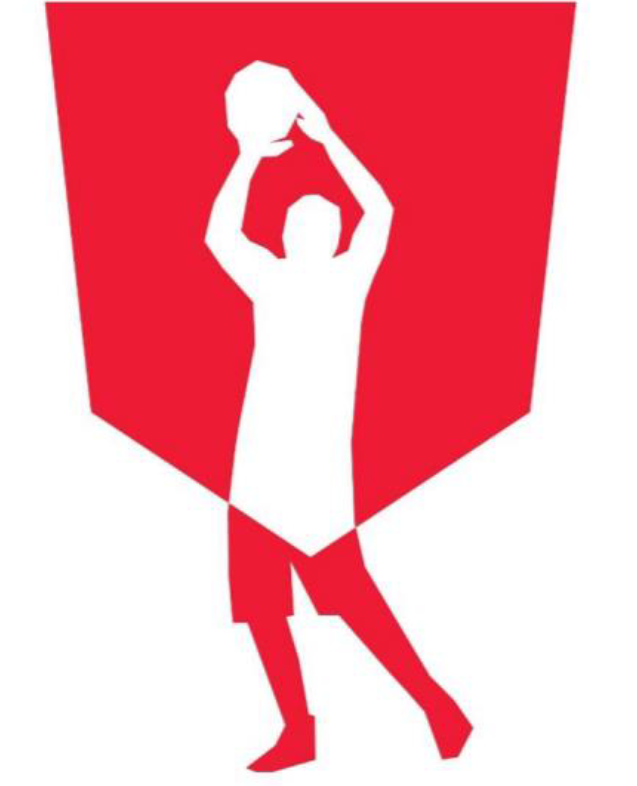     ORGANIZATORZY: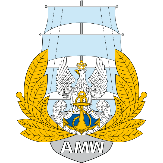  AKADEMICKIE CENTRUM SPORTOWE AKADEMII MARYNARKI WOJENNEJ IM. BOHATERÓW WESTERPLATTE Ul. Grudzińskiego 1, 81-103 Gdynia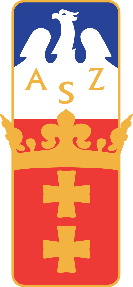 AKADEMICKI ZWIĄZEK SPORTOWY ORGANIZACJA ŚRODOWISKOWA W GDAŃSKU
    ul. Uphagena 25, 80-237 Gdańsk
    tel. +48 (58) , www.azs.gdansk.pl, email: gdansk@azs.plUwagi: Zakwaterowanie i wyżywienie w Akademii Marynarki Wojennej:Zachodniopomorski Uniwersytet Technologiczny w Szczecinie oraz Politechnika Bydgoska  Gdynia ul. Grudzińskiego /budynek 300/ Pozostałe uczelnie zakwaterowanie i wyżywienie w hotelu „Antares” w Gdyni ul. Komandorska 59 Uniwersytet Gdański obiady w ACS AMW / kawiarnia/.Uwaga!Zespoły zakwaterowane w hotelu „Antares” proszone są o zgłaszanie swoich potrzeb żywnościowych i parkingowych w recepcji hotelowej przed przyjazdem do hotelu./tel. 58 623 36 39/Zgodnie z regulaminem ogólnym AMP koszykówka czas gier w turnieju półfinałowym wynosi 4x8 minut.GRUPA APolitechnika WrocławskaPolitechnika BydgoskaGdański Uniwersytet MedycznyGRUPA B1.Politechnika Poznańska2.Zachodniopomorski Uniwersytet Technologiczny w Szczecinie3.Akademia Wychowania Fizycznego i Sportu w Gdańsku4.Uniwersytet Ekonomiczny w PoznaniuGRUPA C1.Uniwersytet Mikołaja Kopernika w Toruniu2.Uniwersytet Gdański3.Uniwersytet Adama Mickiewicza w Poznaniu4.Uniwersytet WrocławskiGRUPA D1.Akademia Marynarki Wojennej w Gdyni2.Akademia Wychowania Fizycznego w Poznaniu3.Akademia Wychowania Fizycznego we Wrocławiu4.Politechnika GdańskaMECZ O 13 MIEJSCEMECZ O 11 MIEJSCEMECZ O 9 MIEJSCEMECZE O MIEJSCA 5 – 8MECZ O 7 MIEJSCEMECZ O 5 MIEJSCEPÓŁFINAŁYMECZ O 3 MIEJSCEFINAŁAwans do turnieju finałowego AMP w Opolu /26-29 maja 2022r./uzyskują miejsca 1-6.Nagrody:Trzy najlepsze zespoły otrzymały puchary ufundowane przez JM Rektora Akademii Marynarki Wojennej im. Bohaterów Westerplatte. Wszystkie zespoły zostały nagrodzone pamiątkowymi dyplomami za uzyskane miejsca. SKŁADY:==KLASYFIKACJA KOŃCOWAUniwersytet Mikołaja Kopernika w ToruniuAkademia Marynarki Wojennej im. Bohaterów WesterplattePolitechnika GdańskaUniwersytet Gdański Akademia Wychowania Fizycznego w GdańskuPolitechnika BydgoskaUniwersytet Ekonomiczny w PoznaniuPolitechnika WrocławskaPolitechnika PoznańskaGdański Uniwersytet MedycznyAkademia Wychowania Fizycznego we WrocławiuUniwersytet WrocławskiZachodniopomorski Uniwersytet Technologiczny w SzczecinieAkademia Wychowania Fizycznego w PoznaniuUniwersytet Adama Mickiewicza w Poznaniu*Wytłuszczonym drukiem zespoły z awansem do Finałów AMP w koszykówce mężczyznOpole /26-29 maja 2022r./Akademickie Mistrzostwa Polski w Koszykówce Mężczyzn - Półfinał AAkademickie Centrum Sportowe AMW Gdynia ul. Grudzińskiego 1Akademickie Mistrzostwa Polski w Koszykówce Mężczyzn - Półfinał AAkademickie Centrum Sportowe AMW Gdynia ul. Grudzińskiego 1Akademickie Mistrzostwa Polski w Koszykówce Mężczyzn - Półfinał AAkademickie Centrum Sportowe AMW Gdynia ul. Grudzińskiego 1Akademickie Mistrzostwa Polski w Koszykówce Mężczyzn - Półfinał AAkademickie Centrum Sportowe AMW Gdynia ul. Grudzińskiego 1Akademickie Mistrzostwa Polski w Koszykówce Mężczyzn - Półfinał AAkademickie Centrum Sportowe AMW Gdynia ul. Grudzińskiego 1Akademickie Mistrzostwa Polski w Koszykówce Mężczyzn - Półfinał AAkademickie Centrum Sportowe AMW Gdynia ul. Grudzińskiego 1Akademickie Mistrzostwa Polski w Koszykówce Mężczyzn - Półfinał AAkademickie Centrum Sportowe AMW Gdynia ul. Grudzińskiego 106 maja 2022 r.06 maja 2022 r.06 maja 2022 r.06 maja 2022 r.06 maja 2022 r.06 maja 2022 r.06 maja 2022 r.Godz. Nr meczuHalaGrupaGospodarzGośćWynik9:001ArenaDAMW GdyniaPolitechnika Gdańska67:659:002HalaCUniwersytet M.Kopernika w ToruniuUniwersytet Wrocławski62:5110:303ArenaAPolitechnika WrocławskaGdański Uniwersytet Medyczny69:4210:304HalaBPolitechnika PoznańskaUniwersytet Ekonomiczny w Poznaniu52:5512:005ArenaDAWF  w PoznaniuAMFwe Wrocławiu55:5812:006Hala CUniwersytet GdańskiUniwersytet A. Mickiewicza w Poznaniu91:4013:307HalaBZachodniopomorski Uniwersytet Technologiczny w SzczecinieAWFiS w Gdańsku49:7015:008ArenaAPolitechnika BydgoskaPolitechnika Wrocławska28:8815:009Hala CUniwersytet M.Kopernika w ToruniuUniwersytet Mickiewicza w Poznaniu113:4416:3010ArenaDAWF we WrocławiuAMW Gdynia74:10416:3011HalaBPolitechnika PoznańskaAWFiS Gdańsk53:5818:0012ArenaAGdański Uniwersytet MedycznyPolitechnika Bydgoska30:7518:0013Hala CUniwersytet WrocławskiUniwersytet Gdański46:7519:3014ArenaDPolitechnika GdańskaAWF w Poznaniu57:4419:3015HalaBUniwersytet Ekonomiczny w PoznaniuZachodniopomorski Uniwersytet Technologiczny w Szczecinie56:38Akademickie Mistrzostwa Polski w Koszykówce Mężczyzn - Półfinał AAkademickie Centrum Sportowe AMW Gdynia ul. Grudzińskiego 1Akademickie Mistrzostwa Polski w Koszykówce Mężczyzn - Półfinał AAkademickie Centrum Sportowe AMW Gdynia ul. Grudzińskiego 1Akademickie Mistrzostwa Polski w Koszykówce Mężczyzn - Półfinał AAkademickie Centrum Sportowe AMW Gdynia ul. Grudzińskiego 1Akademickie Mistrzostwa Polski w Koszykówce Mężczyzn - Półfinał AAkademickie Centrum Sportowe AMW Gdynia ul. Grudzińskiego 1Akademickie Mistrzostwa Polski w Koszykówce Mężczyzn - Półfinał AAkademickie Centrum Sportowe AMW Gdynia ul. Grudzińskiego 1Akademickie Mistrzostwa Polski w Koszykówce Mężczyzn - Półfinał AAkademickie Centrum Sportowe AMW Gdynia ul. Grudzińskiego 1Akademickie Mistrzostwa Polski w Koszykówce Mężczyzn - Półfinał AAkademickie Centrum Sportowe AMW Gdynia ul. Grudzińskiego 107 maja 2022 r.07 maja 2022 r.07 maja 2022 r.07 maja 2022 r.07 maja 2022 r.07 maja 2022 r.07 maja 2022 r.Godz. Nr meczuHalaGrupaGospodarzGośćWynik9:0016ArenaDAMW GdyniaAWF Poznań87:599:0017HalaCUniwersytet M.Kopernika w ToruniuUniwersytet Gdański77:5610:3018ArenaDPolitechnika GdańskaAWF we Wrocławiu81:4510:3019HalaBAWFiS w GdańskuUniwersytet Ekonomiczny w Poznaniu56:5212:0020Hala CUniwersytet A. Mickiewicza w PoznaniuUniwersytet Wrocławski54:5513:3021HalaBPolitechnika PoznańskaZachodniopomorski Uniwersytet Technologiczny w Szczecinie56:38MiejscaMiejscaMiejscaMiejscaMiejscaMiejscaMiejsca13:3022Arena1-8A1D261:7115:0023Arena1-8D1A2117:5615:0024Hala 9-12D3A348:6016:3025Arena1-8B1C245:6016:3026Hala9-12B3C361:3018:0027Arena1-8C1B278:52Akademickie Mistrzostwa Polski w Koszykówce Mężczyzn - Półfinał AAkademickie Centrum Sportowe AMW Gdynia ul. Grudzińskiego 1Akademickie Mistrzostwa Polski w Koszykówce Mężczyzn - Półfinał AAkademickie Centrum Sportowe AMW Gdynia ul. Grudzińskiego 1Akademickie Mistrzostwa Polski w Koszykówce Mężczyzn - Półfinał AAkademickie Centrum Sportowe AMW Gdynia ul. Grudzińskiego 1Akademickie Mistrzostwa Polski w Koszykówce Mężczyzn - Półfinał AAkademickie Centrum Sportowe AMW Gdynia ul. Grudzińskiego 1Akademickie Mistrzostwa Polski w Koszykówce Mężczyzn - Półfinał AAkademickie Centrum Sportowe AMW Gdynia ul. Grudzińskiego 1Akademickie Mistrzostwa Polski w Koszykówce Mężczyzn - Półfinał AAkademickie Centrum Sportowe AMW Gdynia ul. Grudzińskiego 1Akademickie Mistrzostwa Polski w Koszykówce Mężczyzn - Półfinał AAkademickie Centrum Sportowe AMW Gdynia ul. Grudzińskiego 108 maja 2022 r.08 maja 2022 r.08 maja 2022 r.08 maja 2022 r.08 maja 2022 r.08 maja 2022 r.08 maja 2022 r.Godz. Nr meczuHalaMiejscaGospodarzGośćWynik8:0028Hala XIII-XVUniwersytet A. Mickiewicza w PoznaniuZachodniopomorski Uniwersytet Technologiczny w Szczecinie46:719:3029ArenaV-VIIIPolitechnika BydgoskaUniwersytet Ekonomiczny w Poznaniu69:689:3030HalaV-VIIIPolitechnika WrocławskaAWFiS w Gdańsku59:6011:0031HalaXIIIZachodniopomorski Uniwersytet Technologiczny w SzczecinieAWF  w Poznaniu58:5311:0032ArenaI-IVUniwersytet M.Kopernika w ToruniuPolitechnika Gdańska70:6012:3033ArenaI-IVUniwersytet GdańskiAMW Gdynia68:9412:3034HalaXIAWF we WrocławiuUniwersytet Wrocławski41:4014:00HalaIXGdański Uniwersytet MedycznyPolitechnika Poznańska52:5815:3035HalaVIIUniwersytet Ekonomiczny w PoznaniuPolitechnika Wrocławska57:5017:0036HalaVPolitechnika BydgoskaAWFiS w Gdańsku42:5015:3037ArenaIIIPolitechnika GdańskaUniwersytet Gdański77:7217:0039ArenaIAMW w GdyniaUniwersytet M.Kopernika w Toruniu75:91N NrUCZELNIA 	123MeczePkt.KoszeB +/-M-ce1Politechnika Wrocławska88:2869:4224157-70    +87I2Politechnika Bydgoska28:8875:3023103-118-15II3Gdański Uniwersytet Medyczny42:6930:752272-144-72IIIN NrUCZELNIA 	1234MeczePkt.KoszeB +/-M-ce1Politechnika Poznańska49:4853:5852:5534154-161-7III2Zachodniopomorski Uniwersytet Technologiczny w Szczecinie48:4949:7038:5633135-175-40IV3Akademia Wychowania Fizycznego i Sportu w Gdańsku58:5370:4955:6235183-164+16II4Uniwersytet Ekonomiczny w Poznaniu55:5253:3862:5536170-145+25IN NrUCZELNIA 	1234MeczePkt.KoszeB +/-M-ce1Uniwersytet Mikołaja Kopernika w Toruniu77:56113:4462:5136252-151+101I2Uniwersytet Gdański56:7791:4075:4635222-163+59II3Uniwersytet Adama Mickiewicza w Poznaniu44:11340:9154:5533138-259-121IV4Uniwersytet Wrocławski51:6248:7555:5434154-191-37IIIN NrUCZELNIA 	1234MeczePkt.KoszeB +/-M-ce1Akademia Marynarki Wojennej w Gdyni87:59104:7467:6536258-198+60I2Akademia Wychowania Fizycznego w Poznaniu59:8755:5844:5733158-240-44IV3Akademia Wychowania Fizycznego we Wrocławiu74:10458:5545:8134177-240-63III4Politechnika Gdańska65:6757:4481:4535203-156+47IIXIIIZachodniopomorski Uniwersytet Technologicznyw SzczecinieAWFw Poznaniu58:53XIAWF we WrocławiuUniwersytetWrocławski41:40IXGdański Uniwersytet MedycznyPolitechnika Poznańska52:58V  -VIIIPolitechnika BydgoskaUniwersytet Ekonomiczny w Poznaniu69:68V - VIIIPolitechnika WrocławskaAWFiS w Gdańsku59:60VIIUniwersytet Ekonomicznyw PoznaniuPolitechnika Wrocławska57:50VPolitechnika BydgoskaAWFiSw Gdańsku42:50I - IVUniwersytet M.Kopernika w ToruniuPolitechnika Gdańska70:60I - IVUniwersytet GdańskiAMW Gdynia68:94IIIPolitechnika GdańskaUniwersytet Gdański77:72IAMW w GdyniaUniwersytet M.Kopernika w Toruniu75:91Politechnika WrocławskaPolitechnika WrocławskaUniwersytet GdańskiUniwersytet GdańskiLp.Nazwisko, ImięLp.Nazwisko,ImięPolitechnika BydgoskaPolitechnika BydgoskaUniwersytet Adama Mickiewicza w PoznaniuUniwersytet Adama Mickiewicza w PoznaniuLp.Nazwisko, ImięLP.Nazwisko, ImięGdański Uniwersytet MedycznyGdański Uniwersytet MedycznyUniwersytet WrocławskiUniwersytet WrocławskiLp.Nazwisko, ImięLp.Nazwisko, ImięPolitechnika PoznańskaPolitechnika PoznańskaAkademia Marynarki Wojennej w GdyniAkademia Marynarki Wojennej w GdyniLp.Nazwisko, ImięLp.Nazwisko, ImięZachodniopomorski Uniwersytet Technologiczny w SzczecinieZachodniopomorski Uniwersytet Technologiczny w SzczecinieAkademia Wychowania Fizycznego w PoznaniuAkademia Wychowania Fizycznego w PoznaniuLp.Nazwisko, ImięLp.Nazwisko, ImięAkademia Wychowania Fizycznego i Sportu w GdańskuAkademia Wychowania Fizycznego i Sportu w GdańskuAkademia wychowania fizycznego we WrocławiuAkademia wychowania fizycznego we WrocławiuLp. Nazwisko, ImięLp.Nazwisko, ImięUniwersytet Ekonomiczny w PoznaniuUniwersytet Ekonomiczny w PoznaniuPolitechnika GdańskaPolitechnika GdańskaLp.Nazwisko, ImięLp. Nazwisko, ImięUniwersytet Mikołaja Kopernika w ToruniuUniwersytet Mikołaja Kopernika w ToruniuLp.Nazwisko, Imię